Podnět inspekci práceke kontrole rovného zacházení (nediskriminace) při přijímání do zaměstnání (klikněte na čtvereček, pokud ano) na pracovišti (klikněte na čtvereček, pokud ano)Žádám, abyste zaměstnavatele zkontrolovali a sdělili mi, jak jste s mým podnětem naložili.Než podnět podáte, přečtěte si prosím vysvětlení na konci.Komu podnět podávám (kterému oblastnímu inspektorátu práce)Kdo podnět podává (to jste Vy)jméno, příjmení a titul: bydliště: datum narození: místo výkonu práce: telefon: Přeji si, abyste mi psali (vyberte)	poštou (adresa, pokud je jiná než bydliště): 	na e-mail: 	do datové schránky: Na koho dávám podnět – koho má inspekce zkontrolovat (zaměstnavatel)název: sídlo (adresa): IČO: Kdo mě diskriminoval (zacházel se mnou hůř než s jinými)Jak mě diskriminovaliJaké o tom mám důkazy / Kdo to viděl (zažil)Mlčenlivost (vyberte = klikněte na čtvereček) Žádám inspekci práce, aby zachovala mlčenlivost – nesmí prozradit, kdo podal podnět. Zbavuji inspekci práce mlčenlivosti – může zaměstnavateli sdělit, kdo podal podnět.Datum: Podpis:Přílohy (vypište jednotlivé přílohy, které připojujete k podnětu):Před podáním podnětu si prosím přečtěte toto vysvětlení: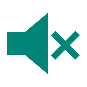 Mlčenlivost inspektorátu práceInspektorát práce nesmí prozradit, kdo se na něj obrátil. Tomu musí přizpůsobit kontrolu u zaměstnavatele – zkontroluje např. celé oddělení nebo dodržování více povinností.U některých druhů diskriminace ale taková kontrola často nic nepřinese. Třeba když si zaměstnanec stěžuje na šikanu nadřízeného nebo kolegy. Tehdy je dobré zbavit inspektorát mlčenlivosti, aby mohl kontrolu lépe zacílit.Pokud ale chcete u zaměstnavatele zůstat a obáváte se narušení vztahů na pracovišti, raději inspektorát mlčenlivosti nezbavujte.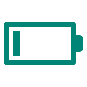 S čím mi inspektorát nepomůže?Inspektorát nemůže zaměstnavateli nařídit, aby Vám vyplatil dlužnou mzdu, ani posoudit, zda je výpověď platná, nebo ne. O těchto věcech rozhodují jen soudy.Podnět inspektorátu přitom neovlivní lhůty, ve kterých se musíte sami obrátit na soud (např. lhůta dvou měsíců k podání žaloby na neplatnost výpovědi).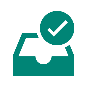 Jak inspektorát naloží s mým podnětem?Inspektorát se podnětem musí zabývat. Pokud u zaměstnavatele neprovede kontrolu, musí Vám to sdělit a vysvětlit, proč. Pokud zaměstnavatele zkontroluje na základě Vašeho podnětu, musí Vás pak písemně informovat o výsledku.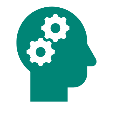 Co když nevím jistě, že zvládnu napsat vše důležité?Můžete zajít na inspektorát a tam podat podnět. Konzultační hodiny si může každý inspektorát stanovit trochu jinak. Tyto hodiny najdete na www.suip.cz (Poskytování poradenství – tam klikněte na „svůj“ inspektorát).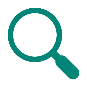 Kde najdu více informací?Přečtěte si naše letáky Pracovněprávní vztahy a inspekce práce, Diskriminace, Diskriminace při ukončení zaměstnání, Diskriminace rodičů na pracovním trhu, Zákaz diskriminace v kolektivních smlouvách na www.ochrance.cz v části Nevím si rady se svou životní situací → Diskriminace.